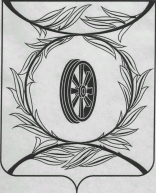 Челябинская областьСОБРАНИЕ ДЕПУТАТОВКАРТАЛИНСКОГО МУНИЦИПАЛЬНОГО РАЙОНАРЕШЕНИЕ от 25 апреля 2024 года № 608                       О внесении изменений в решение Собрания депутатов Карталинского муниципального района от 21 декабря 2023 года № 559 «О принятии полномочий в сфере закупок и по осуществлению внутреннего муниципального финансового контроля»Рассмотрев ходатайство главы Карталинского муниципального района, в целях наиболее эффективного осуществления полномочий, возложенных на органы местного самоуправления в сфере закупок, по осуществлению внутреннего муниципального финансового контроля, в соответствии с  Бюджетным Кодексом Российской Федерации, в целях реализации Федерального закона от 06.10.2003 года № 131-ФЗ «Об общих принципах организации местного самоуправления в Российской Федерации», Федерального закона от 05.04.2013 года № 44-ФЗ «О контрактной системе в сфере закупок товаров, работ, услуг для обеспечения государственных и муниципальных нужд», в соответствии с Уставом Карталинского муниципального района,Собрание депутатов Карталинского муниципального района РЕШАЕТ:Внести в решение Собрания депутатов Карталинского муниципального района от 21 декабря 2023 года № 559 «О принятии части полномочий в сфере закупок и по осуществлению внутреннего муниципального финансового контроля» следующие изменения:таблицу 1 пункта 1 Приложения изложить в новой редакции (прилагается). Направить настоящее решение главе Карталинского муниципального района для подписания и опубликования.3. Опубликовать настоящее решение в сетевом издании «Карталинский муниципальный район» (http://www.kartalyraion.ru, регистрация в качестве сетевого издания: ЭЛ № ФС 77-77415 от 17.12.2019).4. Настоящее решение вступает в силу со дня его официального опубликования.Председатель Собрания депутатов Карталинского муниципального района                                            Е.Н. СлинкинГлава Карталинскогомуниципального района						              А.Г. ВдовинПриложение к решению Собрания депутатов Карталинского муниципального района от 25 апреля 2024 года № 608                                                                                                                       Таблица 1№ п/пНаименование сельского поселенияСумма на 2024 год(тыс. рублей)1Анненское сельское поселение75,202Варшавское сельское поселение37,503Великопетровское сельское поселение 49,004Еленинское сельское поселение101,505Мичуринское сельское поселение36,106Неплюевское сельское поселение32,007Полтавское сельское поселение43,908Снежненское сельское поселение30,409Сухореченское сельское поселение35,2010Южно-Степное сельское поселение34,50Итого 475,30